            GÜLÇİN ERSOY  ANAOKULU  ORMAN KOMİTESİFiliz ÖZLÜ                                                        Berna EĞEKoordinatör Öğretmen                               Koordinatör Öğretmen                 Ummuhan DEMİRTAŞ                              Gülay KARA                        Şule YILDIRIM                  Sınıf  Öğretmeni                                               Sınıf  Öğretmeni                   Sınıf ÖğretmeniEsra TATKAN                   Nuran TEKKÜPELİSınıf Öğretmeni                   Müdür YardımcısıUYGUNDUR10.10.2023Filiz ÖZLÜOkul MüdürüGÜLÇİN ERSOY ANAOKULU OKULLARDA ORMAN ÖĞRENCİ TİMİUYGUNDUR10/10/2023Filiz ÖZLÜOkul Müdürü(Kordinatör Öğretmen)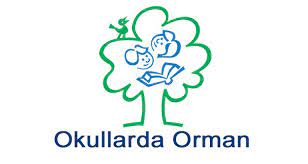 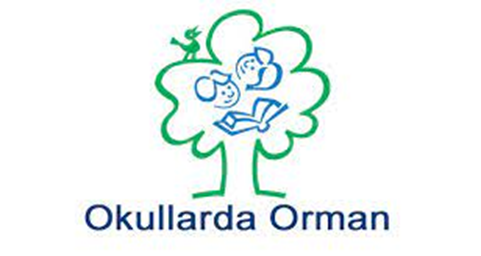 2023-2024 EĞİTİM ÖĞRETİM YILIGÜLÇİN ERSOY ANAOKULUOKULLARDA ORMAN  PROJESİ“ORMAN VE İKLİM DEĞİŞİKLİĞİ”YILLIK EYLEM PLANIAYLAREYLEM VE ETKİNLİKLERUYGULAMAEKİMUygulama Yapılan Sınıfta Orman ve İklim değişikliği  projesinin açıklanmasıOkulda Orman öğretmen grubunun  kurulmasıOkulda orman öğrenci grubunun  oluşturulması. Orman yıllık eylem  planının hazırlanması“4 EKİM DÜNYA HAYVANLARI KORUMA GÜNÜ” kapsamında öğrencilerin mamalarla  sokak hayvanlarının beslemesi.Böcek Atölyesi workshop etkinliğiyle böcek türü çeşitliliği farkına varma Eylem Planının TÜRÇEV’e gönderilmesi “ İklim değişikliği  nedir?”(Amaç   İklim değişikliğiyleilgili bilgiyi arttırma ve  İklim değişikliğine neden olan sebepleri belirlemek neler yapmalıyız.)”konulu video izlenmesi. İklim değişikliğine sebep olan etmenlerin konuşulması.Okullarda Orman Komitesi(Tüm öğretmenler)Tüm Yaş GruplarıKASIMVeliler ve öğrencilerin okulun çalıştığı konu hakkında bilgilendirilmesi(okul web sitesinde duyurulması) Okulda Orman ve küresel ısınma panosunun hazırlanmasıOkulda bulunan ağaçların tanıtılması ve  ağaç kabuklarının büyüteçle incelenmesi Sınıfta doğadan toplarken yaprak albümünün yapılması Okulun bahçesinde bulunan zeytin ağaçlarından zeytin toplanarak aile katılımıyla birlikte zeytin yapımıHava durumu ve iklim kavramlarını anlayıp aralarında ilişki kurma ( Nasıl bir dünyada yaşıyorum ?adlı oyunla )Okullarda Orman Komitesi(Tüm öğretmenler)Tüm Yaş GruplarıARALIK.Ormandaki çeşitliliğin panoda sergilenmesi“Tohum kumbarası” etkinliğinin gerçekleştirerek toplanan tohumların bahçeye ekilmesiKuş yemi istasyonlarının okul bahçesinde uygun yerlere asılmasıSera etkisini“Dünya’dan Mektup” adlı Türkçe dil etkinliğiyle  İklim değişikliğine etkisini araştırmak Okullarda Orman Komitesi(Tüm öğretmenler)Tüm Yaş GruplarıOCAKAğaçlar isimli şarkının öğretilmesi İnsan kaynaklı ve doğal kaynaklı etmenlerin İklim değişikliğiüzerindeki  etkisini incelemek      ( “Nerede yaşıyorsan ?”isimli drama)Okullarda Orman Komitesi(Tüm öğretmenler)Tüm Yaş GruplarıŞUBAT  Ormandaki biyolojik çeşitliliğin panoda sergilenmesiOrmanlardan elde edilen ürünler üzerine  bilgilendirme[Kağıdın serüveni video]“İklim değişikliği resmi ” sanat  etkinliğiyle İklim değişikliğinin gözlenebilir etkileri kavrama (buzulların erimesinin resmedilmesi]Okullarda Orman Komitesi(Tüm öğretmenler)Tüm Yaş GruplarıMART21 Mart Dünya Ormancılık Günü ve Orman Haftası kutlaması.Orman yangınlarının sebepleri hakkında bilgilendirme Orman Yasalarının Anlatılması.(Sonrasında resmedilmesi)Fidan dikim etkinliklerinin düzenlenmesi “Dünyada yaşamak istiyoruz” dramasıyla  İklim değişikliğisonucunda bazı türlerin ve yaşam alanlarının yok olma tehlikesini anlama Okullarda Orman Komitesi(Tüm öğretmenler)Tüm Yaş GruplarıNİSANAğaçların arasında ormanla ilgili hikaye okunması ve ağaç sanat etkinliği yapımıİklim değişikliğinin ürünlerin nerede ve nasıl yetiştiğini ve bize ulaşana kadar geçirdiği aşamaları öğrenme “Bal yapmayan Arı “ müzikli oyununu oynatmaOkullarda Orman Komitesi(Tüm öğretmenler)Tüm Yaş GruplarıMAYISOrman gezilerinin gerçekleştirilmesi veli desteğinin alınması Okul dışarıda gününün okul ağaçlarının gölgesinde kutlanmasıDünya Biyolojik Çeşitlilik Gününün kutlanmasıİklim değişikliğine çözüm arayışları“Renkli Kutular “sanat etkinliği yapımıOkullarda Orman Komitesi(Tüm öğretmenler)Tüm Yaş GruplarıHAZİRANİklim değişikliğisürecinde “ Ben ne yapabilirim ?” isimli oyunla öğrendiklerini pekiştirme Orman ve ağaçlarla ilgili bilmecelerOrman raporunun TÜRÇEV’ e gönderilmesiOkullarda Orman Komitesi(Tüm öğretmenler)Tüm Yaş GruplarıÖĞRENCİ TİMİNİ OLUŞTURAN SINIFLAR (YAŞ GRUPLARI)5 YAŞ ASINIFI ÖĞRENCİLERİ   (ÖĞRENCİ TİMİ)5 YAŞ B SINIFI ÖĞRENCİLERİ   (ÖĞRENCİ TİMİ)5 YAŞ C SINIFI ÖĞRENCİLERİ   (ÖĞRENCİ TİMİ)4 YAŞ ASINIFI ÖĞRENCİLERİ   (ÖĞRENCİ TİMİ)4 YAŞ BSINIFI ÖĞRENCİLERİ   (ÖĞRENCİ TİMİ)